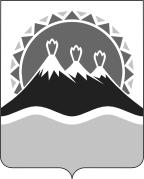 П О С Т А Н О В Л Е Н И ЕПРАВИТЕЛЬСТВА  КАМЧАТСКОГО КРАЯ             г. Петропавловск-КамчатскийПРАВИТЕЛЬСТВО ПОСТАНОВЛЯЕТ:1. Внести в государственную программу Камчатского края «Социальная поддержка граждан в Камчатском крае», утвержденную постановлением 
Правительства Камчатского края от 29.11.2013 № 548-П, изменения согласно приложению, к настоящему постановлению.2. Настоящее постановление вступает в силу через 10 дней после дня его официального опубликования.СОГЛАСОВАНО: Сергей Александрович Пегуров8 (4152)20-10-70Министерство социального развития и труда Камчатского края  Измененияв государственную программу Камчатского края «Социальная поддержка граждан в Камчатском крае»,утвержденную постановлением Правительства Камчатского краяот 29.11.2013 № 548-П (далее - Программа)Раздел «Объемы бюджетных ассигнований Программы» паспорта Программы изложить в следующей редакции:	2. Раздел «Объемы бюджетных ассигнований Подпрограммы 1» паспорта подпрограммы 1 «Старшее поколение в Камчатском крае» изложить в следующей редакции:3. Раздел «Объемы бюджетных ассигнований Подпрограммы 2» паспорта подпрограммы 2 «Меры социальной поддержки отдельных категорий граждан в Камчатском крае» изложить в следующей редакции:4. Раздел «Объемы бюджетных ассигнований Подпрограммы 3» паспорта подпрограммы 3 «Доступная среда в Камчатском крае» изложить в следующей редакции:9. Абзац первый части 9 приложения 4, абзац первый части 9 приложения 5, абзац первый части 10 приложения 6 к Программе после слов «муниципального образования в Камчатском крае» дополнить словами:«в соответствии с типовой формой, утверждённой Минфином Камчатского края, а в случае заключения соглашений о предоставлении из краевого бюджета бюджетам муниципальных образований в Камчатском крае субсидии за счет субсидии из федерального бюджета на софинансирование расходных обязательств субъекта Российской Федерации по предоставлению субсидий из бюджета субъекта Российской Федерации местным бюджетам, - с учетом требований, установленных постановлением Правительства Российской Федерации от 30.09.2014 № 999 «О формировании, предоставлении и распределении субсидий из федерального бюджета бюджетам субъектов Российской Федерации»;10. Часть 12 приложения 4, часть 12 приложения 5 изложить в следующей редакции:«12. Целевые показатели результативности предоставления субсидий местным бюджетам устанавливаются соглашением о предоставлении из краевого бюджета субсидий бюджетам муниципальных образований Камчатского края.»;11. Часть 14 приложения 6 к Программе после слов «устанавливаются Агентством» дополнить словами:«в рамках заключенного соглашения с получателем субсидии.»;12. Часть 15 приложения 4, часть 15 приложения 5, часть 17 приложения 6 к Программе изложить в следующей редакции:«В случае использования органами местного самоуправления муниципальных образований в Камчатском крае субсидий не по целевому назначению и (или) нарушения условий, установленных настоящим Порядком, суммы средств, использованных не по целевому назначению и (или) использованных с нарушением условий предоставления межбюджетного трансферта, подлежат возврату в краевой бюджет в течение 30 дней со дня получения уведомления главного распорядителя бюджетных средств, предоставившего субсидию.Главный распорядитель бюджетных средств, предоставивший субсидию, направляет уведомление, указанное в абзаце первом, органу местного самоуправления муниципального образования в Камчатском крае в течение 30 дней со дня установления факта использования субсидии не по целевому назначению, нарушения условий, установленных настоящим Порядком.В случае, если средства субсидии не возвращены в срок, установленный абзацем первым настоящей части, главный распорядитель бюджетных средств, предоставивший субсидию, обращается в Министерство финансов Камчатского края для применения мер бюджетного принуждения в соответствии с бюджетным законодательством Российской Федерации.».13. Пункт 2.2. раздела «Подпрограмма 2 «Меры социальной поддержки отдельных категорий граждан в Камчатской крае» таблицы Приложения 1 и пункты 3.5., 3.6., 3.10., 3.16. раздела «Подпрограмма 3 «Доступная среда в Камчатском крае»» таблицы Приложения 1 изложить в следующей редакции соответственно: «»14. Приложение 3 к Программе изложить в следующей редакции:Пояснительная запискак проекту постановления Правительства Камчатского края «О внесении изменений в государственную программу Камчатского края «Социальная поддержка граждан в Камчатском крае», утвержденной  постановлением Правительства Камчатского края от 29.11.2013 № 548-П»Настоящий проект постановления Правительства Камчатского края разработан в связи с уточнением объемов финансирования отдельных основных мероприятий государственной программы Камчатского края «Социальная поддержка граждан в Камчатском крае», утвержденной постановлением Правительства Камчатского края от 29.11.2013 № 548-П.Объемы ассигнований 2019 года приведены в соответствие с уточненной сводной бюджетной росписью краевого бюджета по состоянию на 16.08.2019 года. Отдельные показатели по подпрограмме 3 «Доступная среда в Камчатском крае» приведены в соответствие с государственной программой Российской Федерации «Доступная среда» утвержденной постановлением Правительства РФ от 29.03.2019 № 363 «Об утверждении государственной программы Российской Федерации «Доступная среда» начиная с 2020 года. Показатель 2.2. «Суммарный коэффициент рождаемости в Камчатском крае» приведен в соответствии с распоряжением Правительства РФ от 20.06.2017 № 1298-р «Об утверждении Концепции демографической политики Дальнего Востока на период до 2025 года» начиная с 2020 года.Проект постановления Правительства Камчатского края 26.08.2019 года размещен на официальном сайте исполнительных органов государственной власти Камчатского края в сети Интернет для проведения независимой антикоррупционной экспертизы в срок до 06.09.2019 года.№О внесении изменений в государственную программу Камчатского края «Социальная поддержка граждан в Камчатском крае», утвержденную постановлением Правительства Камчатского края от 29.11.2013 № 548-ПГубернатор Камчатского края          В.И. ИлюхинЗаместитель председателя Правительства Камчатского краяВ.Б. ПригорневМинистр социального развития и труда Камчатского краяЕ.С. МеркуловМинистр экономического развития и торговли Камчатского краяД.А. КоростелевМинистр финансов Камчатского краяС.Л. ТечкоНачальник Главного правового управления Губернатора и Правительства Камчатского краяС.Н. ГудинПриложение к постановлению Правительства Камчатского края от________________№ ________ «Объемы бюджетных ассигнований Программыобщий объем финансирования Программы составляет 81 967 607,89202 тыс. рублей, из них по годам:2015 год – 6 240 804,70214 тыс. рублей;2016 год – 6 834 385,07595 тыс. рублей;2017 год – 7 143 496,86433 тыс. рублей;2018 год – 7 656 596,48981 тыс. рублей;2019 год – 8 519 645,55914 тыс. рублей;2020 год – 8 044 534,35895 тыс. рублей;2021 год – 8 203 131,68895 тыс. рублей;2022 год – 7 038 325,47557 тыс. рублей;2023 год – 7 250 356,03365 тыс. рублей;2024 год – 7 371 367,13498 тыс. рублей;2025 год – 7 663 076,50855 тыс. рублей, в том числе за счет средств:федерального бюджета (по согласованию) –     10 955 508,12652 тыс. рублей, из них по годам:2015 год – 1 164 936,67211 тыс. рублей;2016 год – 1 286 526,39645 тыс. рублей;2017 год – 1 305 349,02796 тыс. рублей;2018 год – 1 280 539,73000 тыс. рублей;2019 год – 2 029 071,40000 тыс. рублей;2020 год – 1 925 592,50000 тыс. рублей;2021 год – 1 963 492,40000 тыс. рублей;2022 год – 0,00000 тыс. рублей;2023 год – 0,00000 тыс. рублей;2024 год – 0,00000 тыс. рублей;2025 год – 0,00000 тыс. рублей;федерального бюджета (по согласованию) планируемые объемы – 63 730,03130 тыс. рублей, из них по годам:2015 год – 0,00000 тыс. рублей;2016 год – 0,00000 тыс. рублей;2017 год – 0,00000 тыс. рублей;2018 год – 0,00000 тыс. рублей;2019 год – 0,00000 тыс. рублей;2020 год – 0,00000 тыс. рублей;2021 год – 0,00000 тыс. рублей;2022 год – 12 761,40580 тыс. рублей;2023 год – 14 560,80715 тыс. рублей;2024 год – 16 360,20850 тыс. рублей;2025 год – 18 159,60985 тыс. рублей;краевого бюджета – 70 626 966,16715 тыс. рублей, из них по годам:2015 год – 5 058 854,53003 тыс. рублей;2016 год – 5 534 495,74950 тыс. рублей;2017 год – 5 834 774,76537 тыс. рублей;2018 год – 6 257 511,15841 тыс. рублей;2019 год – 6 322 728,85239 тыс. рублей;2020 год – 6 118 310,28000 тыс. рублей;2021 год – 6 239 007,71000 тыс. рублей;2022 год – 7 025 564,06977 тыс. рублей;2023 год – 7 235 795,22650 тыс. рублей;2024 год – 7 355 006,92648 тыс. рублей;2025 год – 7 644 916,89870 тыс. рублей;местных бюджетов (по согласованию) –                     8 582,06705 тыс. рублей, из них по годам:2015 год – 0,00000 тыс. рублей;2016 год – 287,73000 тыс. рублей;2017 год – 2 972,67100 тыс. рублей;2018 год – 99,50140 тыс. рублей;2019 год – 3 959,00675 тыс. рублей;2020 год – 631,57895 тыс. рублей;2021 год – 631,57895 тыс. рублей;2022 год – 0,00000 тыс. рублей;2023 год – 0,00000 тыс. рублей;2024 год – 0,00000 тыс. рублей;2025 год – 0,00000 тыс. рублей;внебюджетных источников (по согласованию) – 207 896,500000 тыс. рублей, из них по годам:2015 год – 557,40000 тыс. рублей;2016 год – 631,40000 тыс. рублей;2017 год – 400,40000 тыс. рублей;2018 год – 87 979,30000 тыс. рублей;2019 год – 118 328,00000 тыс. рублей;2020 год – 0,00000 тыс. рублей;2021 год – 0,00000 тыс. рублей;2022 год – 0,00000 тыс. рублей;2023 год – 0,00000 тыс. рублей;2024 год – 0,00000 тыс. рублей;2025 год – 0,00000 тыс. рублей;внебюджетных источников (по согласованию) планируемые объемы – 0,00000 тыс. рублей, из них по годам:2015 год – 0,00000 тыс. рублей;2016 год – 0,00000 тыс. рублей;2017 год – 0,00000 тыс. рублей;2018 год – 0,00000 тыс. рублей;2019 год – 0,00000 тыс. рублей;2020 год – 0,00000 тыс. рублей;2021 год – 0,00000 тыс. рублей;2022 год – 0,00000 тыс. рублей;2023 год – 0,00000 тыс. рублей;2024 год – 0,00000 тыс. рублей;2025 год – 0,00000 тыс. рублей;Фонда социального страхования Российской Федерации (по согласованию) – 59 366,70000 тыс. рублей, из них по годам:2015 год – 16 456,10000 тыс. рублей;2016 год – 12 443,80000 тыс. рублей;2017 год – 0,00000 тыс. рублей;2018 год – 30 466,80000 тыс. рублей;2019 год – 0,00000 тыс. рублей;2020 год – 0,00000 тыс. рублей;2021 год – 0,00000 тыс. рублей;2022 год – 0,00000 тыс. рублей;2023 год – 0,00000 тыс. рублей;2024 год – 0,00000 тыс. рублей;2025 год – 0,00000 тыс. рублей;Фонда социального страхования Российской Федерации (по согласованию) планируемые объемы – 45 558,30000 тыс. рублей, из них по годам:2015 год – 0,00000 тыс. рублей;2016 год – 0,00000 тыс. рублей;2017 год – 0,00000 тыс. рублей;2018 год – 0,00000 тыс. рублей;2019 год – 45 558,30000 тыс. рублей;2020 год – 0,00000 тыс. рублей;2021 год – 0,00000 тыс. рублей;2022 год – 0,00000 тыс. рублей;2023 год – 0,00000 тыс. рублей;год – 0,00000 тыс. рублей;2025 год – 0,00000 тыс. рублей».«Объемы бюджетных ассигнований Подпрограммы 1общий объем финансирования Подпрограммы 1 составляет 544 765,83324 тыс. рублей, из них по годам:2015 год – 34 209,05000 тыс. рублей;2016 год – 35 079,47824 тыс. рублей;2017 год – 33 440,35500 тыс. рублей;2018 год – 37 949,30000 тыс. рублей;2019 год – 76 635,60000 тыс. рублей;2020 год – 48 388,00000 тыс. рублей; 2021 год - 50 095,00000 тыс. рублей; 2022 год - 55 412,89000 тыс. рублей; 2023 год - 56 880,38000 тыс. рублей; 2024 год - 57 169,60000 тыс. рублей; 2025 год - 59 506,18000 тыс. рублей, в том числе за счет средств:федерального бюджета (по согласованию) –     7 599,30000 тыс. рублей, из них по годам:2015 год – 0,00000 тыс. рублей;2016 год – 0,00000 тыс. рублей;2017 год – 0,00000 тыс. рублей;2018 год – 0,00000 тыс. рублей;2019 год – 7 599,30000 тыс. рублей;2020 год – 0,00000 тыс. рублей;2021 год – 0,00000 тыс. рублей;2022 год – 0,00000 тыс. рублей;2023 год – 0,00000 тыс. рублей;2024 год – 0,00000 тыс. рублей;2025 год – 0,00000 тыс. рублейкраевого бюджета – 536 803,93324 тыс. рублей, из них по годам:2015 год – 34 117,35000 тыс. рублей;2016 год – 34 983,97824 тыс. рублей;2017 год – 33 353,25500 тыс. рублей;2018 год – 37 861,00000 тыс. рублей;2019 год – 69 036,30000тыс. рублей;2020 год – 48 388,00000 тыс. рублей;2021 год - 50 095,00000 тыс. рублей; 2022 год - 55 412,89000 тыс. рублей; 2023 год - 56 880,38000 тыс. рублей; 2024 год - 57 169,60000 тыс. рублей; 2025 год - 59 506,18000 тыс. рублей;внебюджетных источников (по согласованию) - 362,60000 тыс. рублей, из них по годам:2015 год – 91,70000 тыс. рублей;2016 год – 95,50000 тыс. рублей;2017 год – 87,10000 тыс. рублей;2018 год – 88,30000 тыс. рублей;2019 год – 0,00000 тыс. рублей;2020 год – 0,00000 тыс. рублей;2021 год – 0,00000 тыс. рублей;2022 год – 0,00000 тыс. рублей;2023 год – 0,00000 тыс. рублей;2024 год – 0,00000 тыс. рублей;2025 год – 0,00000 тыс. рублей».«Объемы бюджетных ассигнований Подпрограммы 2общий объем финансирования Подпрограммы 2 составляет 56 688 810,09619 тыс. рублей, из них по годам:2015 год – 4 377 990,18155 тыс. рублей;2016 год – 4 972 153,41396 тыс. рублей;2017 год – 5 123 719,18896 тыс. рублей;2018 год – 5 048 952,57500 тыс. рублей;2019 год – 5 758 000,54542 тыс. рублей;2020 год – 5 801 719,60000 тыс. рублей;2021 год – 5 967 089,40000 тыс. рублей;2022 год – 4 637 735,94580 тыс. рублей;2023 год – 4 819 946,28715 тыс. рублей;2024 год – 4 999 647,22850 тыс. рублей;2025 год – 5 181 855,72985 тыс. рублей, в том числе за счет средств:федерального бюджета (по согласованию) – 10 835 361,41452 тыс. рублей, из них по годам:2015 год – 1 127 470,66011 тыс. рублей;2016 год – 1 263 271,39645 тыс. рублей;2017 год – 1 272 330,72796 тыс. рублей;2018 год – 1 268 992,13000 тыс. рублей;2019 год – 2 015 153,20000 тыс. рублей;2020 год – 1 925 121,70000 тыс. рублей;2021 год – 1 963 021,60000 тыс. рублей;2022 год – 0,00000 тыс. рублей;2023 год – 0,00000 тыс. рублей;2024 год – 0,00000 тыс. рублей;2025 год – 0,00000 тыс. рублей;федерального бюджета (по согласованию) планируемые объемы – 61 842,03130 тыс. рублей, из них по годам:2015 год – 0,00000 тыс. рублей;2016 год – 0,00000 тыс. рублей;2017 год – 0,00000 тыс. рублей;2018 год – 0,00000 тыс. рублей;2019 год – 0,00000 тыс. рублей;2020 год – 0,00000 тыс. рублей;2021 год – 0,00000 тыс. рублей;2022 год – 12 761,40580 тыс. рублей;2023 год – 14 560,80715 тыс. рублей;2024 год – 16 360,20850 тыс. рублей;2025 год – 18 159,60985 тыс. рублей;краевого бюджета – 45 791 606,65037 тыс. рублей, из них по годам:2015 год – 3 250 519,52144 тыс. рублей;2016 год – 3 708 882,01751 тыс. рублей;2017 год – 3 851 388,46100 тыс. рублей;2018 год – 3 779 960,44500 тыс. рублей;2019 год – 3 742 847,34542 тыс. рублей;2020 год – 3 876 597,90000 тыс. рублей;2021 год – 4 004 067,80000 тыс. рублей;2022 год – 4 624 974,54000 тыс. рублей;2023 год – 4 805 385,48000 тыс. рублей;2024 год – 4 983 287,02000 тыс. рублей;2025 год – 5 163 696,12000 тыс. рублей».«Объемы бюджетных ассигнований Подпрограммы 3общий объем финансирования Подпрограммы 3 составляет 501 295,71349 тыс. рублей, из них по годам:2015 год – 52 444,88100 тыс. рублей;2016 год – 34 702,75625 тыс. рублей;2017 год – 49 361,66037 тыс. рублей;2018 год – 35 523,18150 тыс. рублей;2019 год – 31 543,52970 тыс. рублей;2020 год – 11 645,26316 тыс. рублей;2021 год – 11 730,26316 тыс. рублей;2022 год – 71 850,71944 тыс. рублей;2023 год – 72 502,01927 тыс. рублей;2024 год – 74 457,84964 тыс. рублей;2025 год – 55 533,59000 тыс. рублей, в том числе за счет средств:федерального бюджета (по согласованию) –             101 440,51200 тыс. рублей, из них по годам:2015 год – 28 965,51200 тыс. рублей;2016 год – 22 869,60000 тыс. рублей;2017 год – 32 612,90000 тыс. рублей;2018 год – 11 121,10000 тыс. рублей;2019 год – 5 871,40000 тыс. рублей;2020 год – 0,00000 тыс. рублей;2021 год – 0,00000тыс. рублей;2022 год – 0,00000 тыс. рублей;2023 год – 0,00000 тыс. рублей;2024 год – 0,00000 тыс. рублей;2025 год – 0,00000 тыс. рублей;краевого бюджета – 396 035,11487 тыс. рублей, из них по годам:2015 год – 23 479,36900 тыс. рублей;2016 год – 11 545,42625 тыс. рублей;2017 год – 13 776,08937 тыс. рублей;2018 год – 24 302,58010 тыс. рублей;2019 год – 25 422,47180 тыс. рублей;2020 год – 11 540,00000 тыс. рублей;2021 год – 11 625,00000тыс. рублей;2022 год – 71 850,71944 тыс. рублей;2023 год – 72 502,01927 тыс. рублей;2024 год – 74 457,84964 тыс. рублей;2025 год – 55 533,59000 тыс. рублей;местных бюджетов (по согласованию) –                        3 820,08662 тыс. рублей, из них по годам:2015 год – 0,00000 тыс. рублей;2016 год – 287,73000 тыс. рублей;2017 год – 2 972,67100 тыс. рублей;2018 год – 99,50140 тыс. рублей;2019 год – 249,65790 тыс. рублей;2020 год – 105,26316 тыс. рублей;2021 год – 105,26316 тыс. рублей;2022 год – 0,00000 тыс. рублей;2023 год – 0,00000 тыс. рублей;2024 год – 0,00000 тыс. рублей;2025 год – 0,00000 тыс. рублей».                                                                    5. Раздел «Объемы бюджетных ассигнований Подпрограммы 4» паспорта подпрограммы 4 «Развитие системы социального обслуживания населения в Камчатском крае» изложить в следующей редакции:           5. Раздел «Объемы бюджетных ассигнований Подпрограммы 4» паспорта подпрограммы 4 «Развитие системы социального обслуживания населения в Камчатском крае» изложить в следующей редакции: «Объемы бюджетных ассигнований Подпрограммы 4общий объем финансирования Подпрограммы 4 составляет 1 534 659,67522 тыс. рублей, из них по годам:2015 год – 111 739,82379 тыс. рублей;2016 год – 77 995,13244 тыс. рублей;2017 год – 68 313,17284 тыс. рублей;2018 год – 400 721,62517 тыс. рублей;2019 год – 404 916,60098 тыс. рублей;2020 год – 56 360,70000 тыс. рублей;2021 год – 43 724,10000 тыс. рублей;2022 год – 85 234,05000 тыс. рублей;2023 год – 87 834,06000 тыс. рублей;2024 год – 95 045,10000 тыс. рублей;2025 год – 102 775,31000 тыс. рублей, в том числе за счет средств:краевого бюджета – 1 327 125,77522 тыс. рублей, из них по годам:2015 год – 111 274,12379 тыс. рублей;2016 год – 77 459,23244 тыс. рублей;2017 год – 67 999,87284 тыс. рублей;2018 год – 312 830,62517 тыс. рублей;2019 год – 286 588,60098 тыс. рублей;2020 год – 56 360,70000 тыс. рублей;2021 год – 43 724,10000 тыс. рублей;2022 год – 85 234,05000 тыс. рублей;2023 год – 87 834,06000 тыс. рублей;2024 год – 95 045,10000 тыс. рублей;2025 год – 102 775,31000 тыс. рублей;внебюджетных источников (по согласованию) – 207 533,90000 тыс. рублей, из них по годам:2015 год – 465,70000 тыс. рублей;2016 год – 535,90000 тыс. рублей;2017 год – 313,30000 тыс. рублей;2018 год – 87 891,00000 тыс. рублей;2019 год – 118 328,00000 тыс. рублей;2020 год – 0,00000 тыс. рублей;2021 год – 0,00000 тыс. рублей;2022 год – 0,00000 тыс. рублей;2023 год – 0,00000 тыс. рублей;2024 год – 0,00000 тыс. рублей;год – 0,00000 тыс. рублей»;внебюджетных источников (по согласованию) планируемые объемы – 0,00000 тыс. рублей, из них по годам:2015 год – 0,00000 тыс. рублей;2016 год – 0,00000 тыс. рублей;2017 год – 0,00000 тыс. рублей;2018 год – 0,00000 тыс. рублей;2019 год – 0,00000 тыс. рублей;2020 год – 0,00000 тыс. рублей;2021 год – 0,00000 тыс. рублей;2022 год – 0,00000 тыс. рублей;2023 год – 0,00000 тыс. рублей;2024 год – 0,00000 тыс. рублей;2025 год – 0,00000 тыс. рублей».          6. Раздел «Объемы бюджетных ассигнований Подпрограммы 5» паспорта подпрограммы 5 «Повышение эффективности государственной поддержки социально ориентированных некоммерческих организаций» изложить в следующей редакции:7.  Раздел «Объемы бюджетных ассигнований Подпрограммы 6» паспорта подпрограммы 6 «Обеспечение защиты трудовых прав работников в Камчатском крае» изложить в следующей редакции:8. Раздел «Объемы бюджетных ассигнований Подпрограммы 7» паспорта подпрограммы 7 «Обеспечение реализации Программы»: изложить в следующей редакции:          6. Раздел «Объемы бюджетных ассигнований Подпрограммы 5» паспорта подпрограммы 5 «Повышение эффективности государственной поддержки социально ориентированных некоммерческих организаций» изложить в следующей редакции:7.  Раздел «Объемы бюджетных ассигнований Подпрограммы 6» паспорта подпрограммы 6 «Обеспечение защиты трудовых прав работников в Камчатском крае» изложить в следующей редакции:8. Раздел «Объемы бюджетных ассигнований Подпрограммы 7» паспорта подпрограммы 7 «Обеспечение реализации Программы»: изложить в следующей редакции:«Объемы бюджетных ассигнований Подпрограммы 7общий объем финансирования Подпрограммы 7 составляет 22 251 849,05238 тыс. рублей, из них по годам:2015 год – 1 623 875,76580 тыс. рублей;2016 год – 1 686 554,35000 тыс. рублей;2017 год – 1 851 716,64316 тыс. рублей;2018 год – 2 079 668,99574 тыс. рублей;2019 год – 2 159 274,62458 тыс. рублей;2020 год – 2 109 409,48000 тыс. рублей;2021 год – 2 113 864,61000 тыс. рублей;2022 год – 2 144 477,19033 тыс. рублей;2023 год – 2 167 797,97723 тыс. рублей;2024 год – 2 097 983,56684 тыс. рублей;2025 год – 2 215 337,84870 тыс. рублей, в том числе за счет средств:федерального бюджета (по согласованию) –                2 422,10000 тыс. рублей, из них по годам:2015 год – 286,50000 тыс. рублей;2016 год – 385,40000 тыс. рублей;2017 год – 405,40000 тыс. рублей;2018 год – 426,50000 тыс. рублей;2019 год – 447,50000 тыс. рублей;2020 год – 470,80000 тыс. рублей;2021 год – 470,80000 тыс. рублей;2022 год – 0,00000 тыс. рублей;2023 год – 0,00000 тыс. рублей;2024 год – 0,00000 тыс. рублей;2025 год – 0,00000 тыс. рублей;краевого бюджета – 22 247 068,15238 тыс. рублей, из них по годам:2015 год – 1 623 589,26580 тыс. рублей;2016 год – 1 686 168,95000 тыс. рублей;2017 год – 1 851 311,24316 тыс. рублей;2018 год – 2 079 242,49574 тыс. рублей;2019 год – 2 158 827,12458 тыс. рублей;2020 год – 2 108 938,68000 тыс. рублей;2021 год – 2 113 393,81000 тыс. рублей;2022 год – 2 144 477,19033 тыс. рублей;2023 год – 2 167 797,97723 тыс. рублей;2024 год – 2 097 983,56684 тыс. рублей;2025 год – 2 215 337,84870 тыс. рублей».Подпрограмма 2 "Меры социальной поддержки отдельных категорий граждан в Камчатской крае"Подпрограмма 2 "Меры социальной поддержки отдельных категорий граждан в Камчатской крае"Подпрограмма 2 "Меры социальной поддержки отдельных категорий граждан в Камчатской крае"Подпрограмма 2 "Меры социальной поддержки отдельных категорий граждан в Камчатской крае"Подпрограмма 2 "Меры социальной поддержки отдельных категорий граждан в Камчатской крае"Подпрограмма 2 "Меры социальной поддержки отдельных категорий граждан в Камчатской крае"Подпрограмма 2 "Меры социальной поддержки отдельных категорий граждан в Камчатской крае"Подпрограмма 2 "Меры социальной поддержки отдельных категорий граждан в Камчатской крае"Подпрограмма 2 "Меры социальной поддержки отдельных категорий граждан в Камчатской крае"Подпрограмма 2 "Меры социальной поддержки отдельных категорий граждан в Камчатской крае"Подпрограмма 2 "Меры социальной поддержки отдельных категорий граждан в Камчатской крае"Подпрограмма 2 "Меры социальной поддержки отдельных категорий граждан в Камчатской крае"Подпрограмма 2 "Меры социальной поддержки отдельных категорий граждан в Камчатской крае"Подпрограмма 2 "Меры социальной поддержки отдельных категорий граждан в Камчатской крае"Подпрограмма 2 "Меры социальной поддержки отдельных категорий граждан в Камчатской крае"2.2.Суммарный коэффициент рождаемости в Камчатском краечел.1,7271,7281,91,841,6431,911,931,9391,9481,9631,9731,99Подпрограмма 3 "Доступная среда в Камчатском крае"Подпрограмма 3 "Доступная среда в Камчатском крае"Подпрограмма 3 "Доступная среда в Камчатском крае"Подпрограмма 3 "Доступная среда в Камчатском крае"Подпрограмма 3 "Доступная среда в Камчатском крае"Подпрограмма 3 "Доступная среда в Камчатском крае"Подпрограмма 3 "Доступная среда в Камчатском крае"Подпрограмма 3 "Доступная среда в Камчатском крае"Подпрограмма 3 "Доступная среда в Камчатском крае"Подпрограмма 3 "Доступная среда в Камчатском крае"Подпрограмма 3 "Доступная среда в Камчатском крае"Подпрограмма 3 "Доступная среда в Камчатском крае"Подпрограмма 3 "Доступная среда в Камчатском крае"Подпрограмма 3 "Доступная среда в Камчатском крае"Подпрограмма 3 "Доступная среда в Камчатском крае"3.5.Доля детей-инвалидов, которым созданы условия для получения качественного начального общего, основного общего, среднего общего образования, в общей численности детей-инвалидов школьного возраста%90,0096,0096,097,098,099,01001001001001001003.6.Доля детей-инвалидов в возрасте от 5 до 18 лет, получающих дополнительное образование, в общей численности детей-инвалидов данного возраста%20,0030,0030,035,040,045,050,050,250,350,650,851,03.10.Доля детей-инвалидов в возрасте от 1,5 до 7 лет, охваченных дошкольным образованием, в общей численности детей-инвалидов данного возраста%70,0080,0080,085,090,095,01001001001001001003.16.Доля лиц с ограниченными возможностями здоровья и инвалидов в возрасте от 6 до 18 лет, систематически занимающихся физической культурой и спортом, в общей численности данной категории населения%10,0015,0054,555,055,556,073,574,074,575,075,576,0